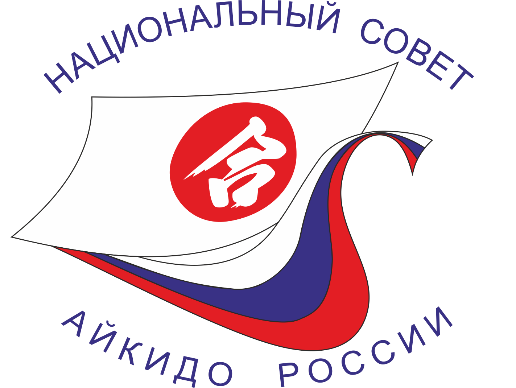 ПРОТОКОЛ № 2ЗАСЕДАНИЯ ПРЕЗИДИУМА ОБЩЕРОССИЙСКОЙ ФИЗКУЛЬТУРНО-СПОРТИВНОЙ ОБЩЕСТВЕННОЙ ОРГАНИЗАЦИИ «НАЦИОНАЛЬНЫЙ СОВЕТ АЙКИДО РОССИИ»Место проведения: г. Москва, ул. Радио, дом 7 строение 1, офис 302Дата проведения: 1 марта 2022 г.Начало заседания – 12:00Состав Президиума Общероссийской физкультурно-спортивной общественной организации «Национальный Совет Айкидо России» – 11 человек:Кириенко Сергей Владиленович - Председатель Президиума;Егоров Николай Николаевич – Член Президиума;Качан Александр Борисович – Член Президиума;Киселев Сергей Викторович – Член Президиума;Колесников Олег Алексеевич – Член Президиума;Малышев Евгений Владимирович – Член Президиума;Найдов-Железов Огнян Кременович – Член Президиума;Новиков Иван Анатольевич – Член Президиума;Пасько Игорь Петрович – Член Президиума, Исполнительный директор;Руднева Наталья Вячеславовна – Член Президиума;Скрылев Валерий Анатольевич - Член Президиума.На Заседании присутствовали Члены Президиума:Егоров Николай Николаевич;Качан Александр Борисович;Киселев Сергей Викторович;Колесников Олег Алексеевич;Малышев Евгений Владимирович;Найдов-Железов Огнян Кременович;Новиков Иван Анатольевич;Пасько Игорь Петрович;Руднева Наталья Вячеславовна;Скрылев Валерий Анатольевич.Присутствовали 10 (десять) членов Президиума. Кворум имеется. Собрание правомочно принимать решения.Иные присутствующие лица:Заместитель Исполнительного директора ОФСОО «Национальный Совет Айкидо России» по спортивным вопросам Кулыгина Елена Юрьевна.Избрание Председательствующего на Заседании и Секретаря Заседания.На голосование поставлен вопрос избрать:Председательствующим на Заседании избрать Пасько Игоря Петровича.Секретарем Заседания избрать Кулыгину Елену Юрьевну.Итоги голосования:«ЗА» - 10 голосов, «ПРОТИВ» - нет (0 голосов), «ВОЗДЕРЖАЛИСЬ» - нет (0 голосов).Решение принято единогласно.Постановили:Председательствующим на Заседании избрать Пасько Игоря Петровича.Секретарем Заседания избрать Кулыгину Елену Юрьевну.Повестка дня:Изменение юридического адреса ОФСОО «Национальный Совет Айкидо России».Слушали:Выступал Пасько Игорь Петрович. В связи с расторжением договора аренды помещения для постоянно действующего руководящего органа ОФСОО «Национальный Совет Айкидо России» - Президиума, по адресу 111524, Россия, 
г. Москва, улица Электродная, дом 2, строение 1, офис 14 и заключения нового договора аренды нежилого помещения № 389-А от 01.03.2022 г. по адресу 105005, 
г. Москва, ул. Радио, дом 7, строение 1, комната № 301. Признать изменение юридического адреса ОФСОО «Национальный Совет Айкидо России» в качестве адреса (местонахождения) постоянно действующего руководящего органа – Президиума ОФСОО «Национальный Совет Айкидо России», по которому будет осуществляться связь с организацией.На голосование поставлен вопрос:Изменение юридического адреса ОФСОО «Национальный Совет Айкидо России».Итоги голосования:«ЗА» - 10 голосов, «ПРОТИВ» - нет (0 голосов), «ВОЗДЕРЖАЛИСЬ» - нет (0 голосов).Решение принято единогласно.Постановили:Признать изменение юридического адреса ОФСОО «Национальный Совет Айкидо России» с адреса 111524, Россия, г. Москва, улица Электродная, дом 2, строение 1, офис 14 на новый адрес 105005, г. Москва, ул. Радио, дом 7, строение 1, комната 
№ 301, в соответствии с заключенным новым договором аренды нежилого помещения № 389-А от 01.03.2022 г.Подсчет голосов проводил Секретарь Заседания Кулыгина Елена Юрьевна.На этом заседание Президиума завершилось.Окончание заседания – 13:00Председательствующий на Заседании   ____________   И.П. ПаськоСекретарь Заседания     ____________   Е.Ю. Кулыгина